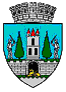 ROMÂNIAJUDEŢUL SATU MARECONSILIUL LOCAL AL MUNICIPIULUI SATU MAREHOTĂRÂREA Nr. 54/ 27.02.2020privind însușirea și aprobarea documentației cu propunerea de dezlipire                                                    a imobilului – teren situat în Satu Mare, str. Victoriei nr. 13D  Consiliul local al Municipiului Satu Mare întrunit în ședința ordinară din data                         de  27.02.2020,Analizând:-proiectul de hotărâre înregistrat sub nr. 9721/18.02.2020, -referatul de aprobare al Viceprimarului  municipiului Satu Mare, înregistrat                                   sub  nr. 9723/ 18.02.2020, -raportul de specialitate al Serviciului Patrimoniu Concesionări Închirieri înregistrat sub nr. 9725 /18.02.2020-raportul Serviciului Juridic înregistrat sub nr.10019/19.02.2020, -avizele comisiilor de specialitate ale Consiliului Local Satu Mare,-Sentința civilă nr.290/CA/04.07.2019 pronunțată de Tribunalul Satu Mare, în dosar nr. 71/83/2018*,rămasă definitivă la data de 23.08.2019,-documentația cu propunerea de dezlipire a terenului, situat în mun. Satu Mare,                         str. Victoriei  nr. 13D, jud. Satu Mare,-Certificatul de Urbanism nr.1244/05.12.2019,Luând în considerare prevederile:-Hotărârii Consiliului Local al municipiului Satu Mare nr. 259/28.11.2019 privind procedura de vânzare prin negociere directă a terenurilor din domeniul privat al municipiului Satu Mare, aferente construcțiilor, curți, grădini, -art. 669, art. 879 alin.2, art. 880 și art. 888 din Codul civil,-art. 36 alin. (1) din Legea fondului funciar  nr. 18/1991, republicată, cu modificările şi completările ulterioare;-art.10 alin. 2 din Legea cadastrului și publicității imobiliare nr. 7/1996, republicată, cu modificările și completările ulterioare,-art. 132 din Ordinul privind aprobarea Regulamentului de avizare, recepție și înscriere în cadastru și carte funciară, nr. 700/2014, actualizat,-art. 354 alin. (1), art. 355  din  Codul administrativ, aprobat prin OUG nr. 57/2019, -Legii privind normele de tehnică legislativă pentru elaborarea actelor normative                       nr. 24/2000, republicată, cu modificările şi completările ulterioare,În temeiul prevederilor art. 108 lit. e), art. 129 alin. (2) lit. c) și alin. (6)  lit. b), ale  art. 139 alin. (3) lit g) ale art. 196 alin. (1) lit. a) din OUG nr. 57/2019 privind Codul administrativ.      Consiliul Local al Municipiului Satu Mare adoptă următoarea: H O T Ă R Â R E :Art.1. Se atestă apartenența la domeniul privat al municipiului Satu Mare  a terenului în suprafață de 1.581 mp, situat pe str. Victoriei nr. 13D,  în intravilanul municipiului Satu Mare, înscris în CF nr. 5254 Satu Mare cu nr. top 3588/5b/5.Art.2. Se însușește lucrarea de specialitate denumită ”Plan de amplasament şi delimitare a imobilului cu propunerea de dezlipire”, executată de persoană fizică autorizată a imobilului cu propunere de dezlipire, vizat de O.C.P.I. Satu Mare sub nr. 71603/28.10.2019, executat de P.F.A. ing. Soponar Radu Mihai, care constituie anexă la prezenta hotărâre. Art.3. Se aprobă dezlipirea imobilului -teren, înscris în CF nr. 5254 Satu Mare cu   nr. top 3588/5b/5 în suprafața de 1.581 mp, conform documentației cadastrale, menționată la articolul anterior, după cum urmează:     - nr. cad. 182665 – Lot 1, în suprafață de 170  mp, cu categoria de folosință „arabil”,- nr. cad. 3588/5b/5 – Lot 2, în suprafață de 1.411 mp , cu categoria de folosință „arabil”.	  Art.4 Se mandatează Viceprimarul municipiului Satu Mare domnul Albu Adrian,  să semneze actele  autentice ce decurg din prezenta hotărâre.   Art.5.Se dispune O.C.P.I. Satu Mare înființarea de coli de carte funciară  și înscrierea în evidențele CF a celor aprobate în articolele precedente.   Art.6.Cu ducerea la îndeplinire a prezentei se încredințează Viceprimarul municipiului Satu Mare prin Serviciul Patrimoniu Concesionări Închirieri din cadrul Aparatului de specialitate al Primarului Municipiului Satu Mare.   Art.7. Prezenta hotărâre se comunică, prin intermediul secretarului general, în termenul prevăzut de lege: Primarului municipiului Satu Mare, Instituţiei Prefectului - Judeţul Satu Mare, Serviciului Patrimoniu Concesionări Închirieri și petentului Domuța Matei Viorel.    Președinte de ședință,				     ContrasemneazăAlbu Adrian 					     Secretar general,                                                                                  Mihaela Maria RacolţaPrezenta hotărâre a fost adoptată cu respectarea prevederilor art. 139 alin. (3) lit.g) din O.U.G. nr. 57/2019 privind Codul administrativ;Redactat în 6 exemplare originale                                                                     Total consilieri în funcţie23Nr. total al consilierilor prezenţi22Nr total al consilierilor absenţi1Voturi pentru22Voturi împotrivă0Abţineri0